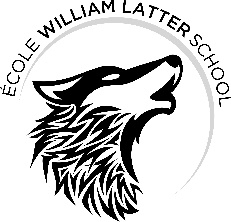 2020-2021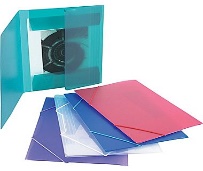 Maternelle immersion et anglaisListe d’effets scolaires Lors du premier jour d’école, veuillez apporter:___1 sac à dos à plusieurs compartiments. ___1 boîte à lunch (si un thermos est utilisé, il ne doit pas être en verre)___1 classeur format lettre en plastique avec rabat et fermeture avec cordons élastique dans les coins___***2 étuis à crayons à deux côtés en tissu canevas = 4 compartiments en tout.___1 paire de souliers de course velcro portée en classe at au gymnase seulement et qui reste à l’école ___1 tablier de peinture à manches longues (imperméable)___Vêtements de rechange: pantalon, chandail, sous-vêtements et bas (dans un sac en plastique avec une      fermeture coulissante)___1 boîte de 10 crayons à la mine (HB) aiguisés___2 gommes blanches à effacer___2 boîtes de crayons feutres lavables à pointe large (8 ou plus)___1 boîte de 24 mini crayons de cire___1 ensemble de 24 crayons de couleur en bois___6 bâtons de colle 40g ___1 colle blanche liquide (environ 150ml) ___1 paire de ciseaux aux bouts arrondis ___1 taille-crayons de qualité avec contenant.___1 cartable à anneaux 1’’ 1/2  ___5 duo-tangs en plastique (rouge, orange, jaune, vert, bleu) * seulement programme immersion ___ 3 duo-tangs en plastique (vert, bleu, jaune) *seulement programme anglais___ 1 scrapbook *seulement programme anglais___ 1 cahier d’exercice bleu avec 3 poissons sur couverture (cahier Catéchèse)___1 paquet de 10 feuilles protectrices _______________________________________________________________________________4 gros marqueurs à encre effaçable pour tableau blanc.___2 marqueurs à encre effaçable pointe fine pour tableau blanc_____________________________________________________________________________Passez un bel été ! On se revoit lors des journées de rentrée progressive le mardi 1 septembre et le mercredi 2 septembre!**Veuillez noter que tous les items non utilisés, s’il y en a, vous seront retournés à la fin de l’année scolaire**Les enseignantes de la maternelle *** 1er étui : côté A : 2 crayons à la mine, 1 efface, 1 bâton de colle, aiguisoir, et paire de ciseaux		côté B : marqueurs ( une boîte)        2e étui : côté A: crayons de couleur en bois     côté B: mini crayons de cirePlacer les items qui restent dans un sac en plastique avec une fermeture coulissante. Merci pour votre aide!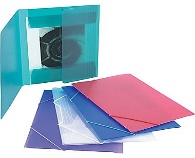 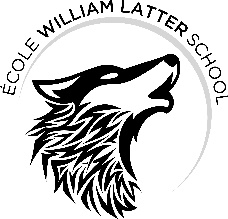 2020-2021Kindergarten immersion and EnglishSchool supplies listOn the first day of school, you need to bring:						___School bag with several compartments___Lunch bag (if you use a thermos, it must not be glass lined)___1 plastic folder letter format with elastic cord closing flap as shown  ___***2 two sided canvas pencil cases (two zippers on each case = a total of 4 compartments)___Running shoes (to be left at school) for indoor and Phys. Ed. use only (velcro please)___1 long sleeved painting smock (waterproof)___Change of clothes in a large plastic bag with a slider zip (shirt, pants, socks, and underwear)___1 package of 10 HB pencils (sharpened)___2 white erasers ___2 boxes of 8 (or more) nontoxic, washable markers. (jumbo)___1 box of 24 mini wax crayons ___1 box of 24 coloring crayons ___6 large glue sticks 40 g. ___1 liquid white glue approximately 150 ml___1 pair of scissors with rounded tip ___1 quality pencil sharpener with container ___1  1 ½ inch binder___5 plastic duo-tangs (red, green, blue, orange, yellow) *Important: for Immersion Program only___ 3 plastic duo-tangs (green, blue, yellow) *Important: for English Program only___ 1 Scrapbook  *Important: for English Program only___1 blue copybook with 3 fish on cover (Catéchèse copybook)___1 pack of 10 page protectors ___4 big dry eraser markers for white board___2 pointed tip dry erase markers for white boardHave a great summer! We are looking forward to seeing you during the progressive entry days on Tuesday September 1st  and Wednesday September 2nd . **Please note that all unused items, if any, will be returned at the end of the school year**Your Kindergarten teachers*** First pencil case: Side A: 2 pencils, 1 eraser, 1 glue stick, pencil sharpener, scissors			    Side B: markers (1 box)        Second pencil case: Side A: coloring crayons		Side B: wax crayonsAll remaining items must be placed in a plastic bag with a slider zip. Thank you for your help!